Enzymes do not just split substrate!Apart from breaking up substrates, enzymes can also effect molecules in other ways. Task: With the information given in the table, describe the reaction in the last column.ToolReaction schemaEnzyme groupCatalysed reaction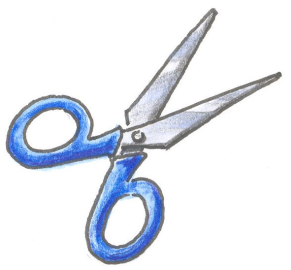 Scissors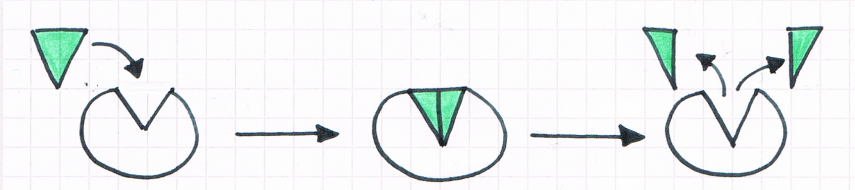 Lyases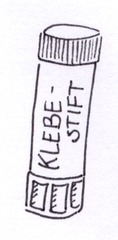 Glue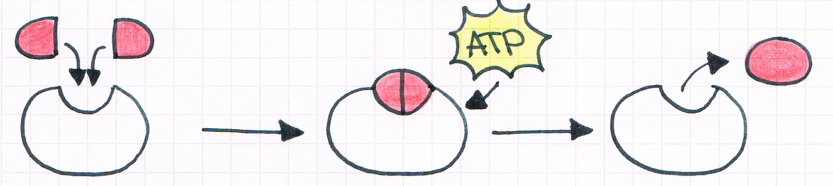 Ligases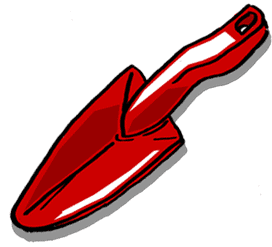 Shovel 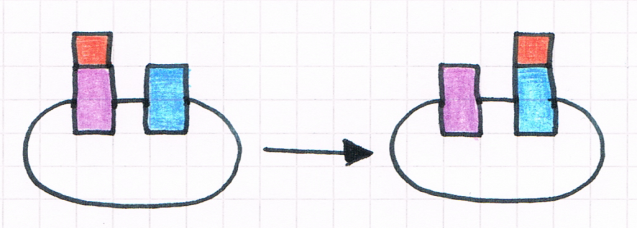 Transferases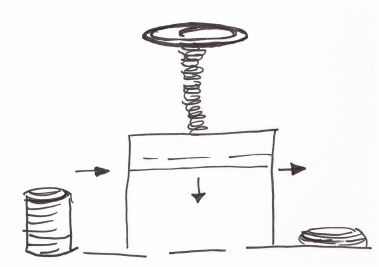 Press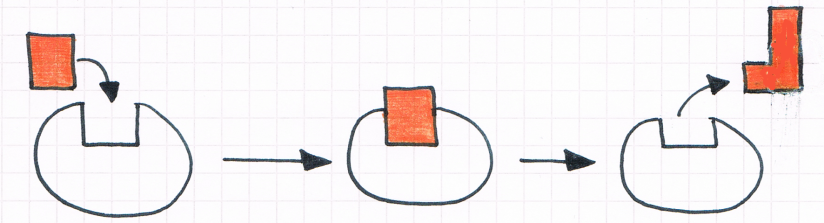 Isomerases Syringe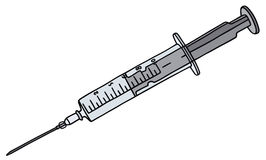 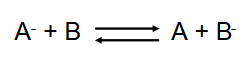 Oxidoreductases